GREENWOOD PUBLIC SCHOOL, ADITYAPURAM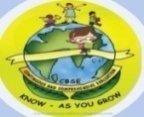 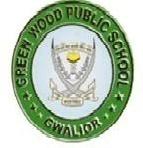 OUR MOTTO-DEVELOPMENT WITH DELIGHTSECOND PRE-BOARD DATE SHEET FOR CLASS X (2018-19)Note: Come to school in proper uniform on all exam days and clear all your dues, without which you will not be allowed to appear for the exam. Entire syllabus will be included in the examination.PrincipalDATESUBJECT10/01/2019FOUNDATION OF IT12/01/2019MATHS 15/01/2019SCIENCE 17/01/2019ENGLISH19/01/2019                                                       HINDI22/01/2019SOCIAL SCIENCE  